Рекомендации родителям – знакомство детей с животными, которые помогали людям во время ВОВ.Цель: воспитывать чувство гордости, любви и уважения к родине, армии, и животным. Учить отвечать на вопросы.Познакомьте детей с рассказом и иллюстрациями приведенными ниже.Задайте детям наводящие вопросы:- Какие «профессии» собак были во время ВОВ?- Как помогали собаки?- Кто запомнился больше всего и почему?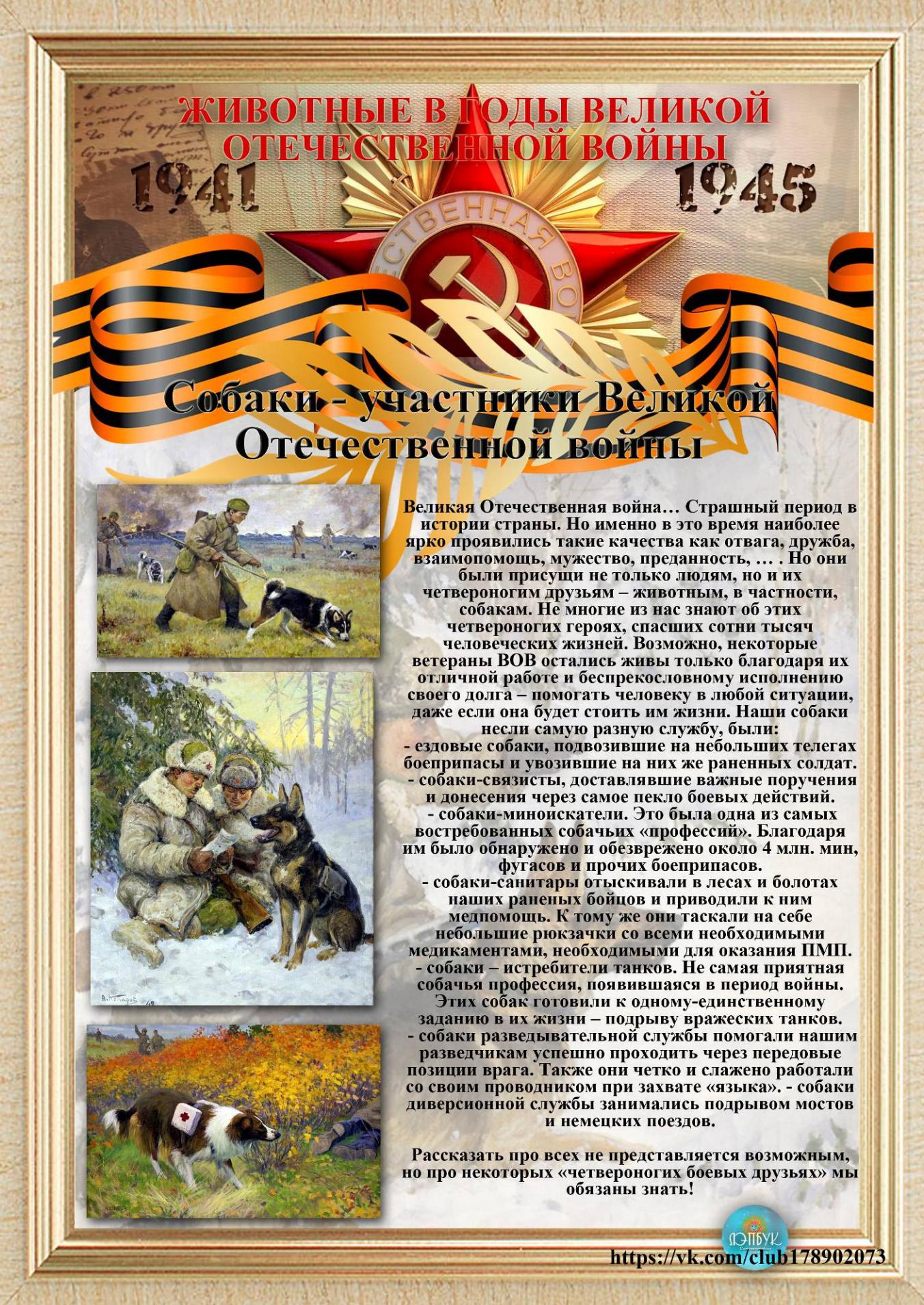 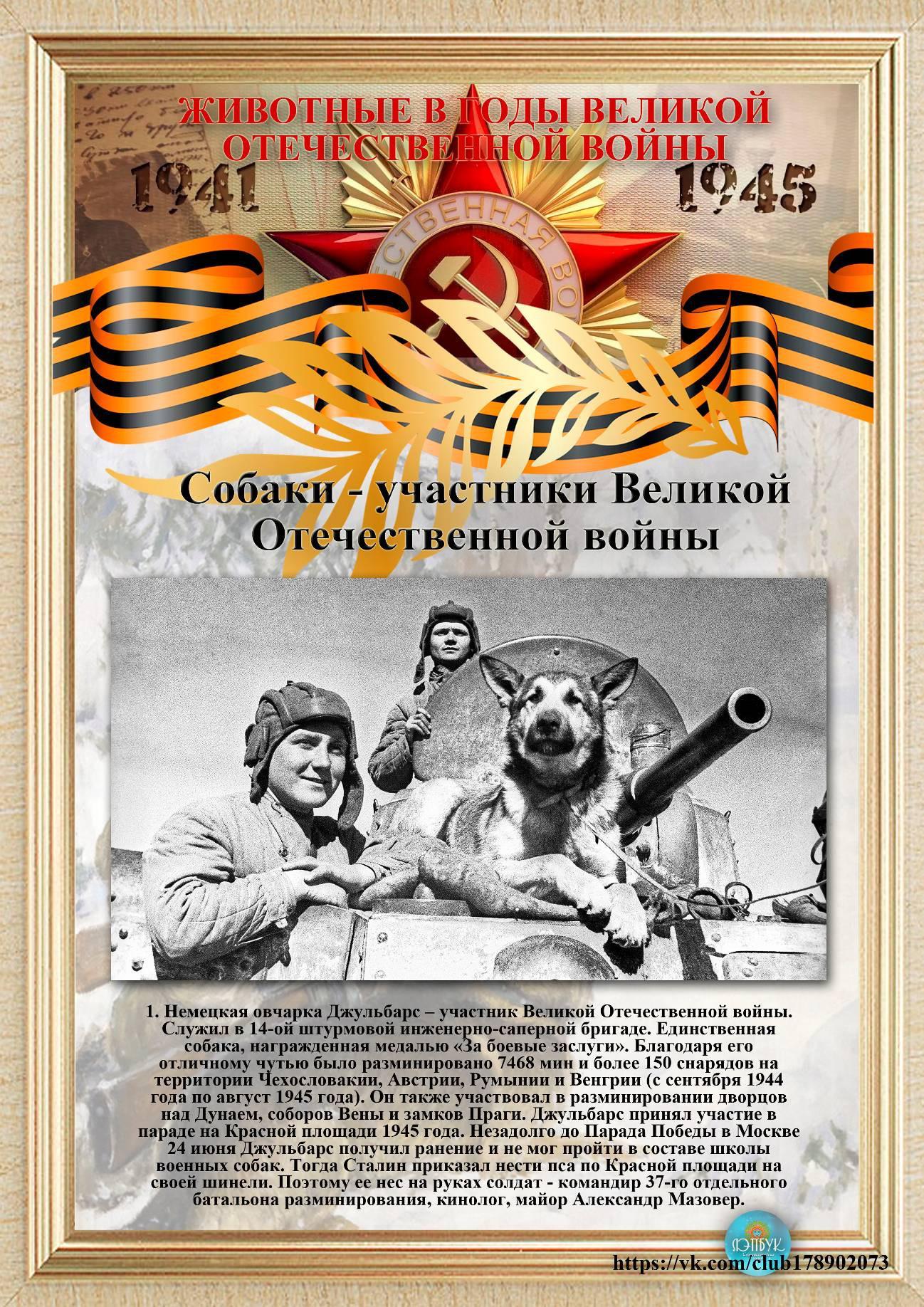 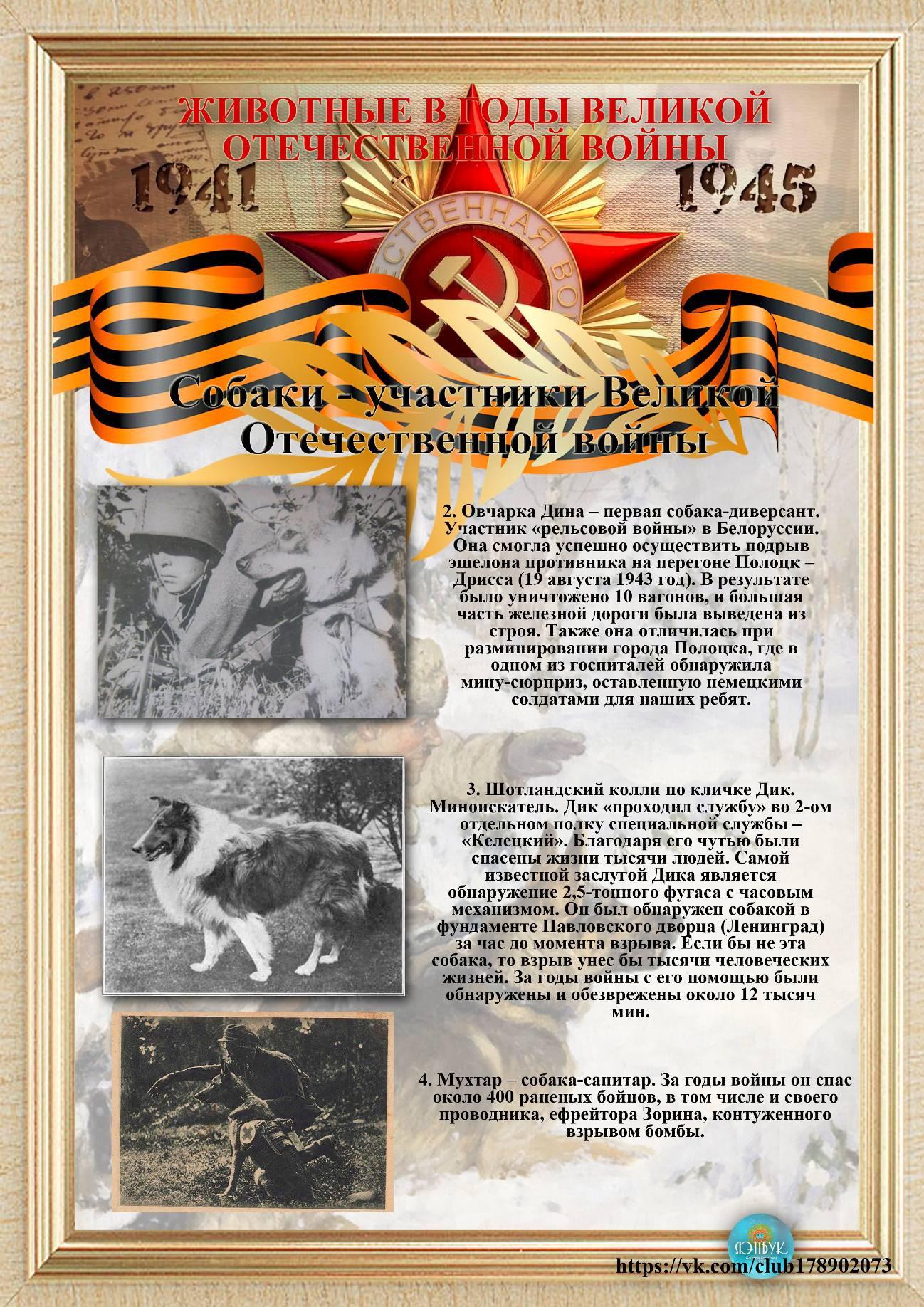 